Środa  17 czerwcaUtrwalenie wiadomości 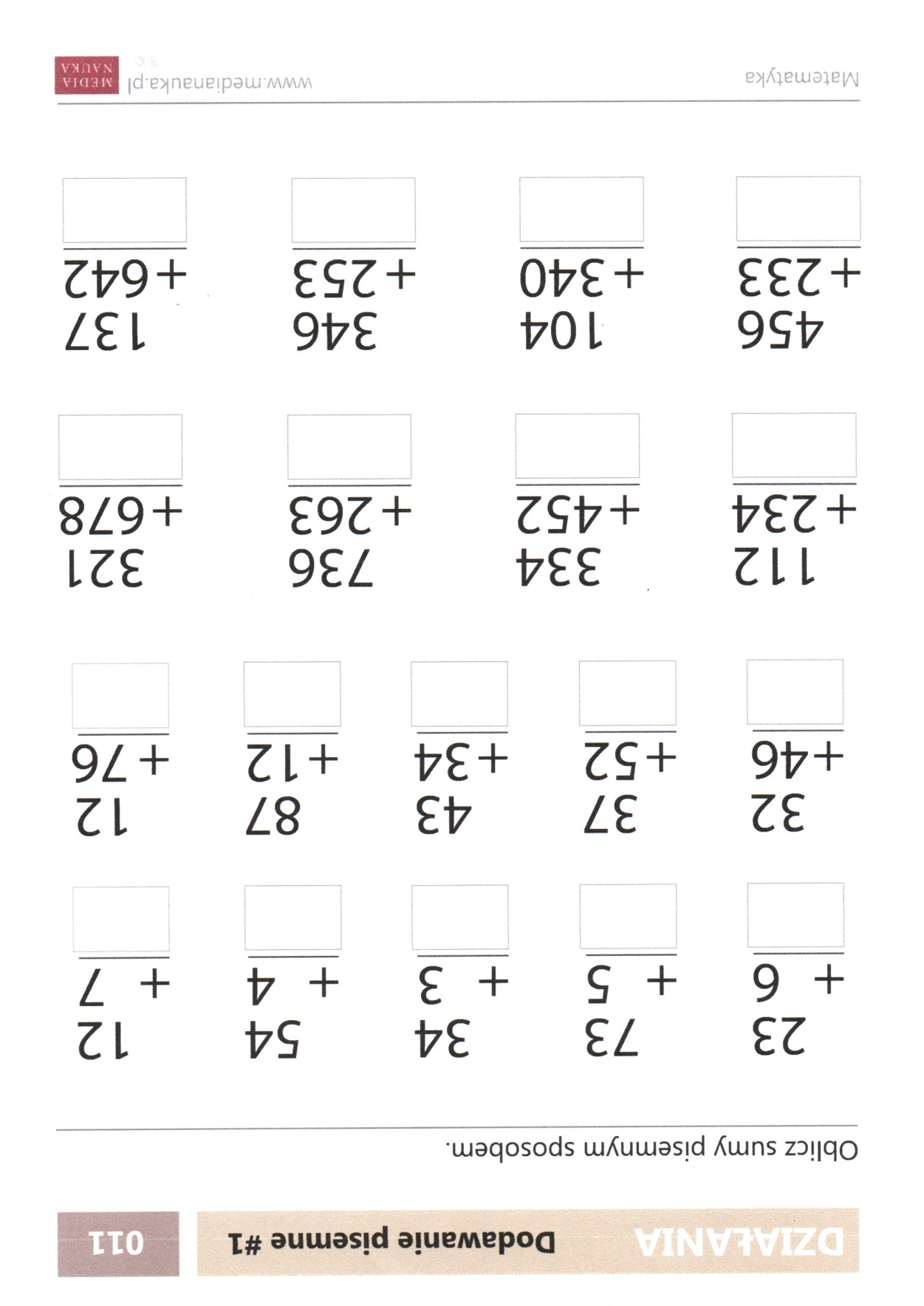 Zapisz działania w zeszycie 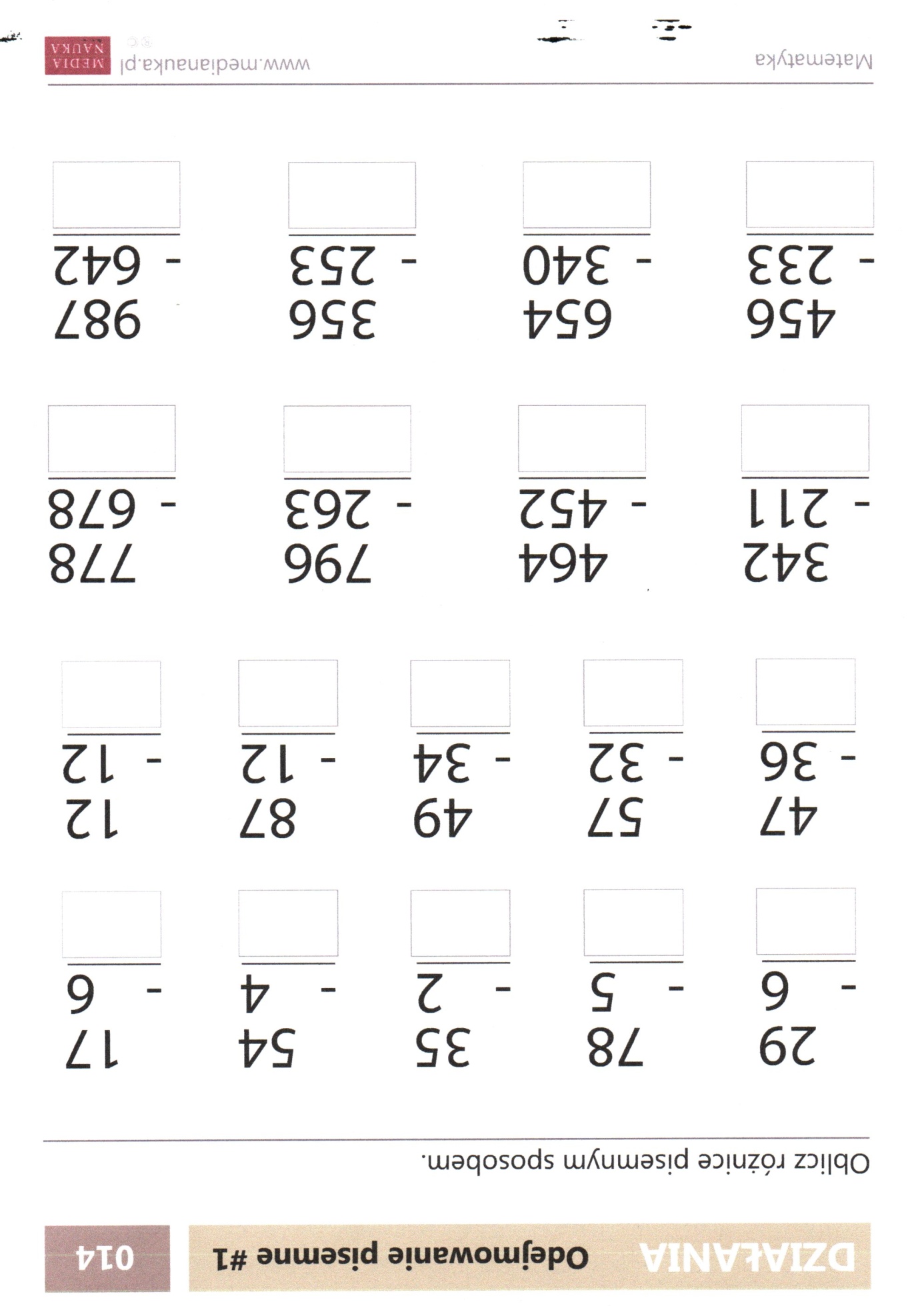 